LEVEL 1 UAL Diploma 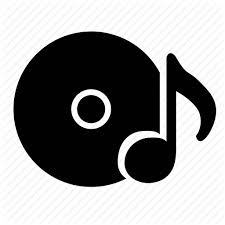 Music PROJECT 1: IMITATE TO INNOVATEDEVELOPMENTAL JOURNALDate:What did you do?I finished off the journal by answering the questions the journal has asked me to answer.What did you research this week? Was this primary or secondary research?I researched Travis Scott and Logic one more time to see if I’ve missed anything and it looked like I haven’t missed anything out which was great.How did you use this research to create your track?I went over my track to see if I haven’t missed anything that I could make my track sound better.What problems did you face this week?This week I faces the dead line issues and had to rush the ending of my journal. How did you overcome these problems?I overcame the problem by putting me head down and getting on with my work and result by that I made the dead line. 